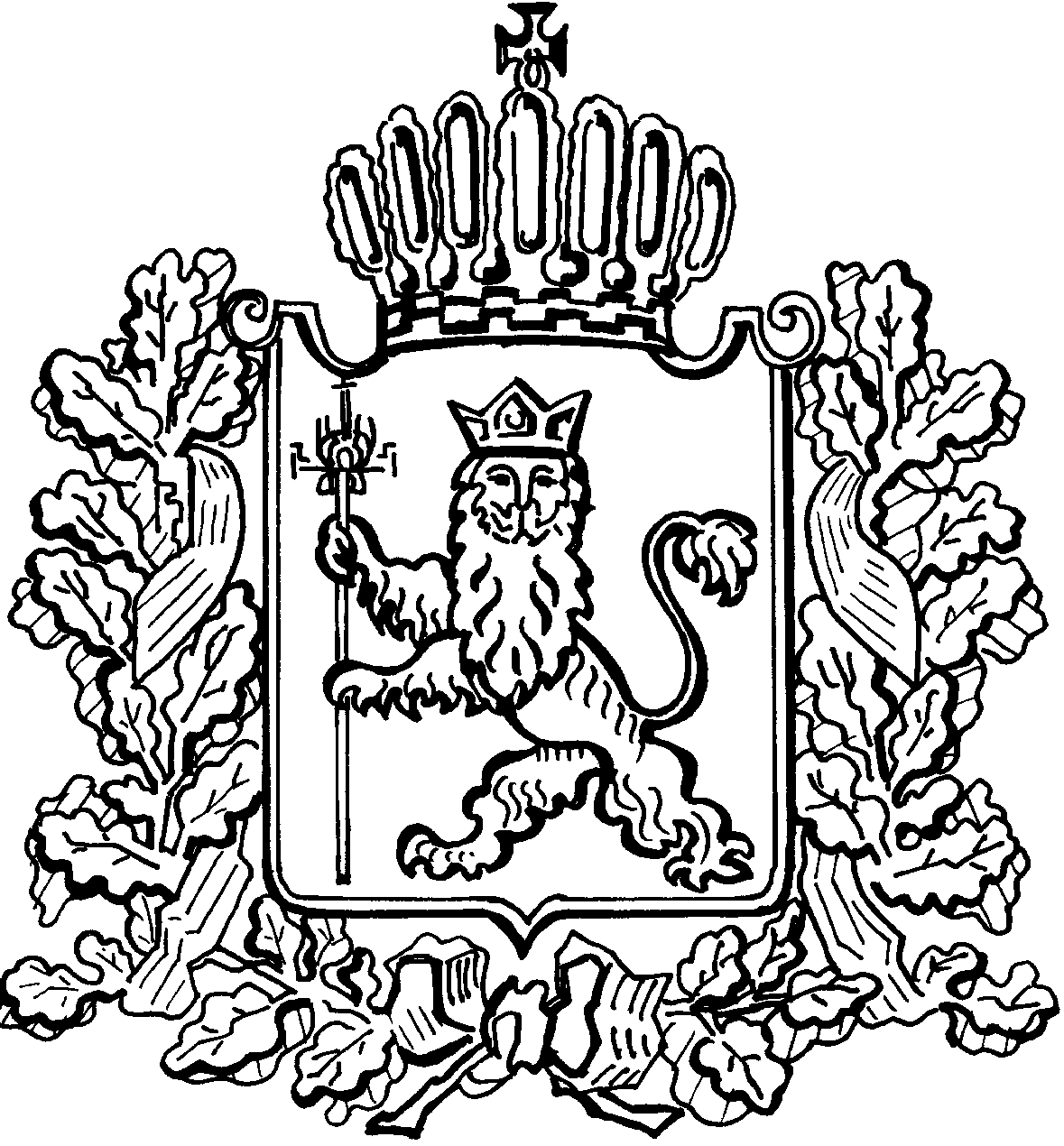 АДМИНИСТРАЦИЯ ВЛАДИМИРСКОЙ ОБЛАСТИДЕПАРТАМЕНТ ЦЕН И ТАРИФОВПОСТАНОВЛЕНИЕ 14.12.2017	                                                                                                № 57/15О тарифах на теплоносительВ соответствии с Федеральным законом от 27.07.2010 № 190-ФЗ «О теплоснабжении», постановлением Правительства Российской Федерации от 22.10.2012 № 1075 «О ценообразовании в сфере теплоснабжения», Методическими указаниями по расчету регулируемых цен (тарифов) в сфере теплоснабжения, утвержденными приказом Федеральной службы по тарифам от 13.06.2013 № 760-э, на основании протокола заседания правления департамента цен и тарифов администрации области от 14.12.2017 № 57 департамент цен и тарифов администрации области п о с т а н о в л я е т: 1. Установить тарифы на теплоноситель ООО «КЭМЗ-Энерго», г. Ковров, с календарной разбивкой согласно приложению № 1.2. Тарифы, установленные в пункте 1 настоящего постановления, действуют:- с 01 января 2018 года по 30 июня 2018 года;- с 01 июля 2018 года по 31 декабря 2018 года;- с 01 января 2019 года по 30 июня 2019 года;- с 01 июля 2019 года по 31 декабря 2019 года;- с 01 января 2020 года по 30 июня 2020 года;- с 01 июля 2020 года по 31 декабря 2020 года.3. Установить долгосрочные параметры регулирования, устанавливаемые на долгосрочный период регулирования для формирования тарифов с использованием метода индексации установленных тарифов, согласно приложению № 2.4. Настоящее постановление подлежит официальному опубликованию в средствах массовой информации.Директордепартамента цен и тарифовадминистрации Владимирской области                                             М.С.Новоселова                                                                                                                Приложение №1к постановлению департаментацен и тарифов администрации                                                                                                                 Владимирской области                                                                                                                от  14.12.2017 № 57/15Тарифы на теплоноситель (в целях компенсации потерь)Приложение № 2                                                                          к постановлению департаментацен и тарифов администрацииВладимирской области                                                                               от  14.12.2017 № 57/15Долгосрочные параметры регулирования, устанавливаемые на долгосрочный период регулирования для формирования тарифов с использованием метода индексации установленных тарифов* расходы учтены при установлении тарифа на тепловую энергию№ п/пНаименование регулируемой организацииВид тарифаГодВид теплоносителя вода1ООО «КЭМЗ-Энерго», г. КовровТариф на теплоноситель, поставляемый теплоснабжающей организацией, владеющей источником (источниками) тепловой энергии, на котором производится теплоносительТариф на теплоноситель, поставляемый теплоснабжающей организацией, владеющей источником (источниками) тепловой энергии, на котором производится теплоносительТариф на теплоноситель, поставляемый теплоснабжающей организацией, владеющей источником (источниками) тепловой энергии, на котором производится теплоноситель1ООО «КЭМЗ-Энерго», г. Ковроводноставочный
руб./куб. м(без учета НДС)01.01.201832,931ООО «КЭМЗ-Энерго», г. Ковроводноставочный
руб./куб. м(без учета НДС)01.07.201833,841ООО «КЭМЗ-Энерго», г. Ковроводноставочный
руб./куб. м(без учета НДС)01.01.201933,841ООО «КЭМЗ-Энерго», г. Ковроводноставочный
руб./куб. м(без учета НДС)01.07.201934,701ООО «КЭМЗ-Энерго», г. Ковроводноставочный
руб./куб. м(без учета НДС)01.01.202034,701ООО «КЭМЗ-Энерго», г. Ковроводноставочный
руб./куб. м(без учета НДС)01.07.202035,601ООО «КЭМЗ-Энерго», г. КовровТариф на теплоноситель, поставляемый потребителямТариф на теплоноситель, поставляемый потребителямТариф на теплоноситель, поставляемый потребителям1ООО «КЭМЗ-Энерго», г. Ковроводноставочный
руб./куб. м(без учета НДС)01.01.201832,931ООО «КЭМЗ-Энерго», г. Ковроводноставочный
руб./куб. м(без учета НДС)01.07.201833,841ООО «КЭМЗ-Энерго», г. Ковроводноставочный
руб./куб. м(без учета НДС)01.01.201933,841ООО «КЭМЗ-Энерго», г. Ковроводноставочный
руб./куб. м(без учета НДС)01.07.201934,701ООО «КЭМЗ-Энерго», г. Ковроводноставочный
руб./куб. м(без учета НДС)01.01.202034,701ООО «КЭМЗ-Энерго», г. Ковроводноставочный
руб./куб. м(без учета НДС)01.07.202035,60№
п/пНаименование регулируемой 
организацииГодБазовый   уровень    операционных расходовИндекс    эффективности операционных расходовНормативный уровень прибылиУровеньнадежности тепло-снабженияУровеньнадежности тепло-снабженияПоказатели энергосбережения энергетической эффективностиПоказатели энергосбережения энергетической эффективностиПоказатели энергосбережения энергетической эффективностиРеализация программ в области энергосбережении и повышения энергетической эффективностиДинамика изменения расходов на топливо№
п/пНаименование регулируемой 
организацииГодБазовый   уровень    операционных расходовИндекс    эффективности операционных расходовНормативный уровень прибылиКоличество прекращений подачи тепловой энергии, теплоносителя в результате технологических нарушений на тепловых сетях на 1 км тепловых сетей, ед.Количество прекращений подачи тепловой энергии, теплоносителя в результате технологических нарушений на источниках тепловой энергии на 1 Гкал/час установленной мощности, ед.Удельный расход топлива на производство единицы тепловой энергии, отпускаемой с коллекторов источников тепловой энергии, кг у.т./ГкалВеличина технологических потерь при передаче тепловой энергии по тепловым сетям, Гкал/годВеличина технологических потерь при передаче теплоносителя по тепловым сетям, куб. м (т)/годРеализация программ в области энергосбережении и повышения энергетической эффективностиДинамика изменения расходов на топливо№
п/пНаименование регулируемой 
организацииГодтыс. руб.%%1ООО «КЭМЗ-Энерго», г. Ковров2018-*1,0--------1ООО «КЭМЗ-Энерго», г. Ковров2019-*1,0--------1ООО «КЭМЗ-Энерго», г. Ковров2020-*1,0--------